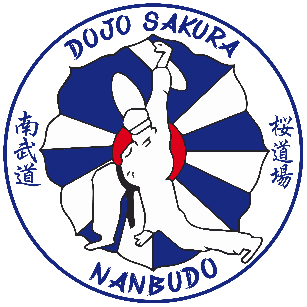 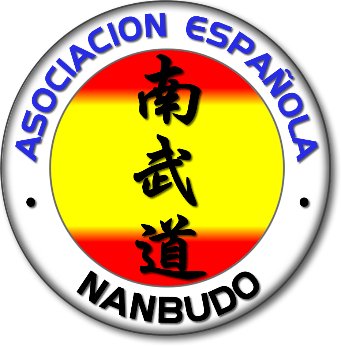 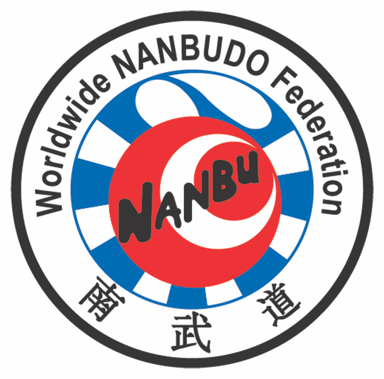 INTERNATIONAL STAGE HUESCA 202415 – 16 – 17 MARCH 2024MARCH 15.FROM 7:00 PM TO 9:00 PM INTERNATIONAL STAGEPLANNED PROGRAM 	KI NANBU TAISORANDORI + NININGAKE  			BASIC KATA + BUNKAI (Details and doubts) 			KEIRAKU TAISOMARCH 16FROM 10:00 AM TO 12:00 PM INTERNATIONAL STAGEPLANNED PROGRAM 	KI NANBU TAISORANDORI + SUWARI ADVANCED RANDORISUPERIOR KATA + BUNKAI (Details and doubts)KEIRAKU TAISOFROM 4:00 PM TO 5:30 PM INTERNATIONAL STAGEPLANNED PROGRAM 	TENCHI UNDOSOTAI BASIC + SUPERIORBASIC + SUPERIOR KATAFROM 7:00 p.m. to 8:00 p.m. “TALK TALK “ANECDOTES OF DOSHU SOKE YOSHINAO NANBU WITH THE DAI SHIHAN”9:30 PM INTERNATIONAL STAGE DINNERMARCH 17FROM 10:00 A.M. TO 11:30 A.M. INTERNATIONAL STAGEPLANNED PROGRAM 		KI DO HOBASIC + SUPERIOR KATASUWARI RANDORI + KANTSETSU RANDORIFROM 11:30 AM TO 12:30 PM SPECIAL INTERNATIONAL STAGE FOR CHILDRENP.S. During the Stage sessions, there will be joint work and work in which the Nanbudokas will be divided into 2 Tatamis, depending on their program and level, to make the most of the time and experience of the Dai Shihan, creating a dynamic environment. STAGE PLACE; CENTER POLIDEPORTIVO DEL PARQUE Avenida Juan XXIII HUESCASTAGE 50 EUROSCHILDREN'S STAGE 10 EUROS (Sunday class only)STAGE SATURDAY DINNER 25 EUROSREGISTRATIONS	(deadline March 8)MARIANO CARRASCO + 34 636 95 15 51marianocarrasco1@gmail.comALMA LARA + 34 630 60 36 24almalara79@gmail.comZaragoza Airport (Saragossa) (we will pick you up and take you)Barcelona Airport (train and bus to Huesca or Zaragoza)Pau Airport -France- (car rental to Huesca)POSSIBLE ACCOMMODATIONS (there are many more, all within these prices, look at booking.com)RUGACA HOSTELDOUBLE ROOM 50 EUROS PER NIGHT.5 MINUTES WALKING TO THE SPORTS CENTER.CITY CENTERwww.booking.com HOSTAL RUGACA HUESCAHOSTAL EL CENTRO HUESCADOUBLE ROOM 50 EUROS PER NIGHT.7 MINUTES WALKING TO THE SPORTS CENTER.CITY CENTERhttp://www.hostalelcentrohuesca.es/www.booking.com HOSTAL EL CENTRO HUESCASANCHO ABARCA HOTEL ****DOUBLE ROOM 81 EUROS PER NIGHT.2 MINUTES WALKING TO THE SPORTS CENTER.www.booking.com HOTEL SANCHO ABARCAhttps://www.hotelsanchoabarca.com/HOTEL PEDRO I ARAGON ****HIGHERDOUBLE ROOM 92 EUROS PER NIGHT.1 MINUTE WALK TO THE SPORTS CENTER.www.booking.com HOTEL PEDRO I HUESCAhttps://www.hotelpedroidearagon.com/